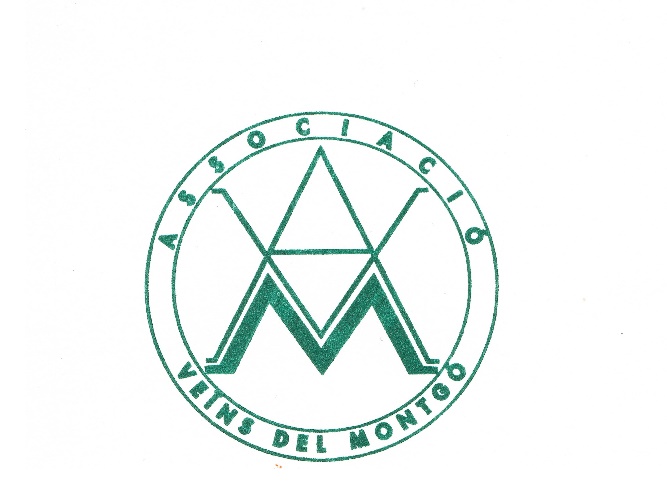 ORDEN DEL DIA19/10/2020A las 20.00 horasSala de conferencias – Casa de la CulturaLa no participación a la Feria de Asociaciones.Consecuencia :preparación de un documento para dar a conocer a la asociación.Comentarios sobre la reunión con el concejal de barrio (06/10) Ruegos y preguntas.RECORDATORIO: ROGAMOS QUE Los que todavía no han pagado La cuota de 2020 de la Asociación que es de 8,00 euros anuales , que la hagan efectiva de preferencia en la cuenta de BANKIA n° IBAN ES82 2038 6348 4960 0037 0767NOTA: Nuestro correo electrónico es: chuc.infomontgo@gmail.com   	  Nuestra página web es: www.veinsdelmontgo.es	  Nuestra cuenta Facebook es: Associació de Veïns del MontgóChristine HucAtentamente, Junta Directiva